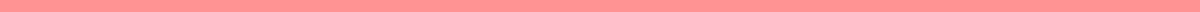 Formal Resignation LetterJohn Doe
123 Maple Street
Springfield, IL 62701
johndoe@email.com
(555) 123-4567June 20, 2024Jane Smith
Human Resources Manager
ABC Corporation
456 Elm Street
Springfield, IL 62702Dear Jane Smith,I am writing to formally resign from my position as Software Engineer at ABC Corporation, effective July 4, 2024.I have enjoyed working at ABC Corporation and am grateful for the opportunities I have had during my tenure. The support and encouragement from my colleagues and the management team have been invaluable, and I appreciate the professional and personal growth I have experienced here.Please let me know how I can assist in ensuring a smooth transition. I am willing to help train a replacement and complete any outstanding projects to the best of my ability.Thank you once again for the opportunity to be part of ABC Corporation. I look forward to staying in touch and wish the company continued success.Sincerely,John Doe